                     ZÁPIS Z MYSLIVECKÉ RADY OMS PROSTĚJOV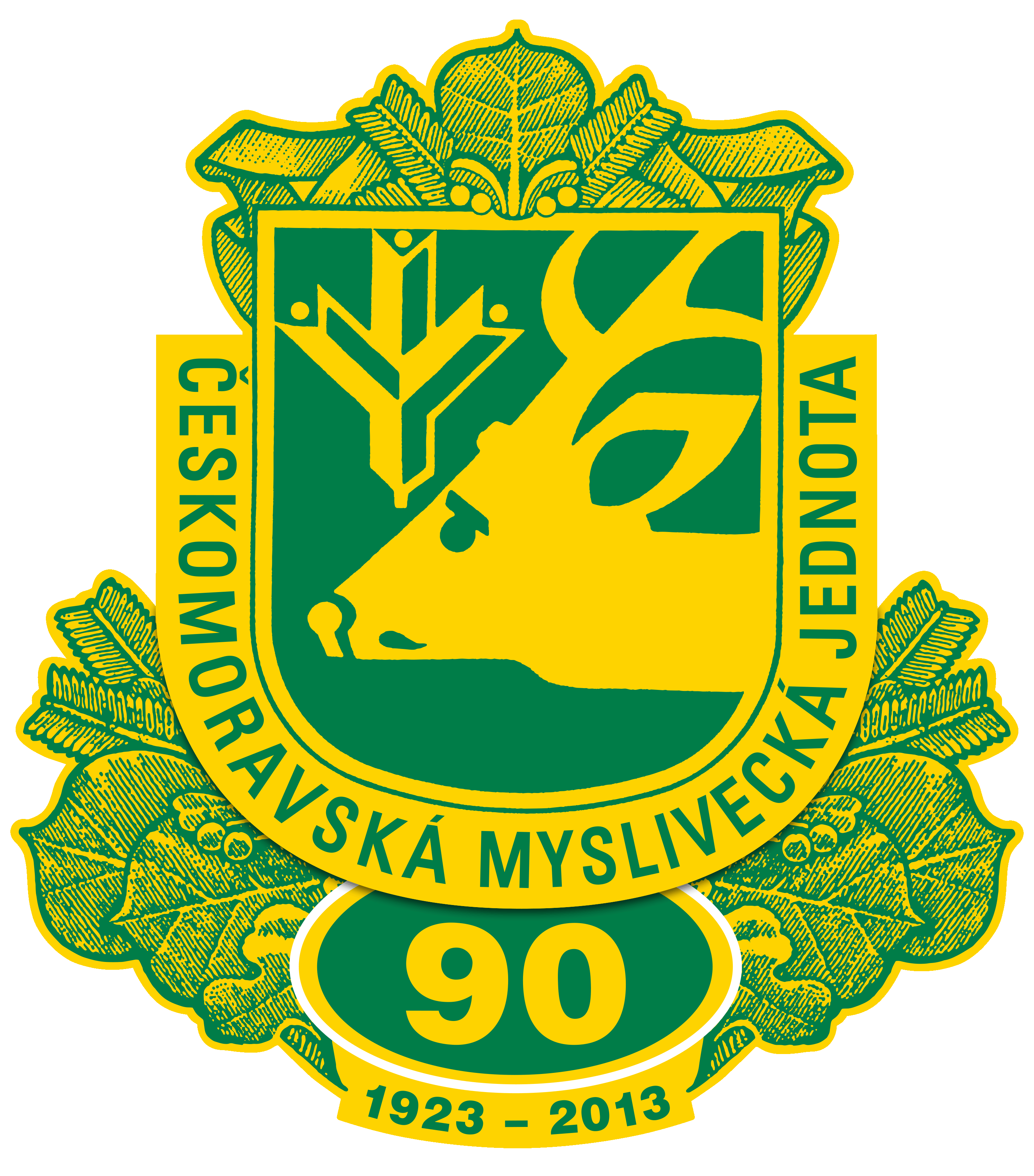 	    konané dne 11. 12. 2019    OMS Prostějov    16:00 hodin	Myslivecké rady se zúčastnili – Jan Toman, Procházková Jitka, Dis., Mgr. Eva Fajtová, Jaroslav Mráček, Ing. Břetislav Doleček, Ing. Jaroslav Kozárek, omluven Ing. Luděk Coufal, Ing. Martin Ernst, PhD., JUDr. Martin Vrtal – viz prezenční listina + jednání se účastnil host jednatel OMS Jiří Procházka. Dle pozvánky ze dne 24. 11. 2019 zaslané předsedou OMS Janem Tomanem jsou na programu tyto body:ZahájeníInformace z jednání  “ Sboru zástupců “ a semináře “ Velké šelmy “ .RůznéZávěrZahájeníZahájení provedl předseda OMS, přivítal všechny přítomné. Seznámil přítomné s orgány MR.Předsedající: Jan TOMAN – předseda OMS.Zapisovatel: Mgr. Eva Fajtová – místopředseda OMSOsoba odpovědná za kontrolu a zpracování USNESENÍ Z MR: Mgr. Eva Fajtová – místopředseda OMSOvěřovatel zápisu: Jiří Procházka - jednatel OMSVšichni navržení členové byli schváleniInformace z jednání  “ Sboru zástupců “ a semináře “ Velké šelmy “ .Předseda OMS Jan Toman zahájil informací o úmrtí našeho lektora p. Ševčíka, Dne 13. 11. 2019 se uskutečnil v Oznici, v okr. Vsetín, seminář věnovaný výskytu velkých šelem. Pan předseda, který se semináře osobně účastnil, seznámil přítomné s průběhem. Přednášku navštívili jak myslivci, tak chovatelé hospodářských zvířat, tak i veřejnost, přičemž myslivci působili velmi neukázněně. Uvedl, že zájem o zavádění vlků do volné přírody stále trvá, norská společnost dotuje vypouštění doma odchovaných vlků do přírody. Tito vlci jsou zkříženi například s divokými vlky z Rumunska. Různé15. října 2019 se uskutečnilo jednání Sboru zástupců v Brně, na kterém se mimo jiné projednávala i výstava trofejí v Lysé nad Labem.Došlo k úpravě kynologického zkušebního řádu, prozatím byla schválena všeobecná část, kterou převzaly všechny organizace. Jarní svod proběhne v Kobeřicích, jelikož OMS Nezamyslice zamítl pořadatelství.Předseda kulturně-propagační komise Jaroslav Mráček se vyjádřil k přípravě mysliveckého plesu, který se bude konat v Čelčicích dne 31. 1. 2019. Vstupenky jsou již v prodeji a téměř již všechny vyprodány. Vyzval přítomné o podporu do tomboly a zajištění sponzorských darů. Člen KPK Radomil Holík se pokusil zajistit propagaci plesu v televizi HUNTER TV. Členové OMR se vyjádřili s obavou k medializaci plesu formou televize. Otázka, zdali nezrušit vystoupení trubačů, veřejnost nemá o tato vystoupení vůbec zájem. Předseda Jan Toman vyjádřil poděkování B. Dolečkovi za zajištění přednášky ohledně střeliva na střelnici OMS Prostějov. B. Doleček se vyjádřil, že se jednalo spíše o přednášku zaměřenou na vojenské vybavení, přičemž návštěvnost byla velmi nízká.Předseda Jan Toman poděkoval za účast a popřál všem klidné Vánoce.Usnesení: 	Mgr. Eva Fajtová čte text usnesení z tohoto jednání. Usnesení odhlasováno všemi hlasy přítomných členů, bude samostatnou přílohou zápisu.Zápis provedla: Mgr. Eva FajtováOvěřovatel zápisu: Jiří Procházka, jednatel OMSPředseda OMR: Jan Toman